Перелік питаньз навчальної дисципліни «Комп'ютерне конструювання і моделювання»(назва навчальної дисципліни)за спеціальностями 133 «Галузеве машинобудування»освітнього рівня «бакалавр»№ п/пТекст завдання1.У чому головний недолік низької якості сітки у дослідженнях SolidWorks Simulation?2.Метод скінченних елементів це3.Модуль Simulation дозволяє оцінювати міцність виробів з використанням таких критеріїв міцності4.Критерій Мізеса (von Mises, критерій енергії формозміни) визначає5.Критерій Мізеса можна застосовувати для6.Критерій максимального напруження зсуву7.Критерій Мора-Кулона (критерій внутрішнього тертя) призначений для8.Критерій максимального нормального напруження призначений для9.Вибір конкретного критерію міцності в SolidWorks здійснюється10.Для кожного кінцевого елемента в процесі розрахунку вираховується матриця 11.Добуток матриці жорсткості на стовбець переміщень у вузлах дають12.Граничні умови поділяють на13.При взаємодії Simulation з SolidWorks14.Використання Remote Load буде тим точнішим чим15.Якщо в збірці присутні декілька незалежних тіл, то16.При статичному лінійному аналізі в модулі Simulation вважається, що 17.Всі типи скінченних елементів можуть мати18.SolidWorks Simulation починаючи з версій 2006 року дозволяє в 1 моделі поєднувати 19.Гібридні сітки працездатні 20.Елементи типу балок/стержнів21.Лінійний статичний аналіз дійсний якщо22.Чи може модуль Simulation розпізнавати кріпильні елементи з ToolBox (наприклад, болтові з’єднання)?23.Модуль Юнга при розтягуванні стержня можна виразити наступною залежністю24.Генерація сітки25.Будь-яка зміна в геометрії, умовах контакту або опціях сітки вимагає:26.Модуль пружності використовується в таких дослідженнях27.Модуль зсуву використовується в таких дослідженнях28.Коефіцієнт Пуассона використовується в таких дослідженнях29.Існують наступні типи навантаження:30.Зафіксована геометрія в модулі Simulation може бути застосована для 31.Обмеження симетрія в модулі Simulation може бути застосоване для 32.Обмеження Ролик/повзун в модулі Simulation може бути застосоване для 33.Обмеження Зафіксований шарнір в модулі Simulation може бути застосоване для 34.Обмеження Використовувати довідкову геометрію в модулі Simulation може бути застосоване для 35.Обмеження На плоских гранях в модулі Simulation може бути застосоване для 36.Обмеження На циліндричних гранях в модулі Simulation може бути застосоване для 37.Можна прикладати такі види тиску38.Сила тяжіння в дослідженні прикладає39.Можна використовувати дистанційне навантаження, якщо вилучений компонент в достатній мірі40.На даному рисунку показано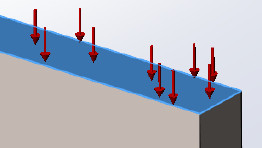 41.На даному рисунку показано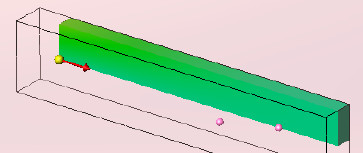 42.На даному рисунку показано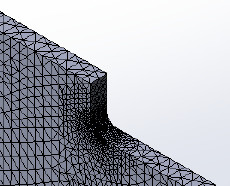 43.За наступною формулою розраховується44.Чим менше радіус скруглення деталі тим45.Якщо прикласти навантаження до нестійкої конструкції, вона буде переміщатися та/або обертатися, як тверде тіло, у такому випадку необхідно (вибрати найбільш повну відповідь): 46.Опція "Податлива пружина" призводить до47.Принцип Сан-Венана полягає в тому, що48.Незшиті сітки поверхневих моделей можуть приводити до49.Чому в даному ескізі немає скруглень?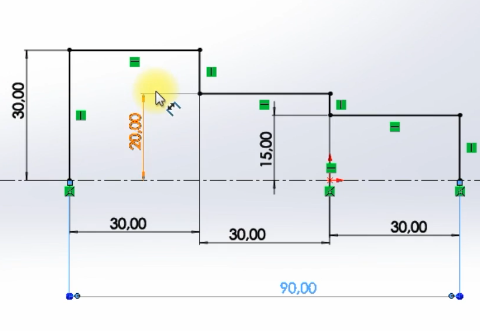 50.Лінійний коефіцієнт теплового розширення має розмірність (по СІ)51.На даному рисунку показана епюра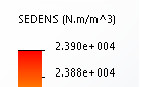 52.При кручені валу максимальні напруження зсуву виникають53.На даному рисунку показано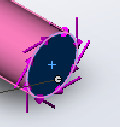 54.На даному рисунку показано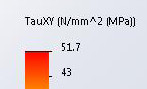 55.Дана модель механіки матеріалу доступна в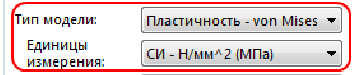 56.На даному рисунку показано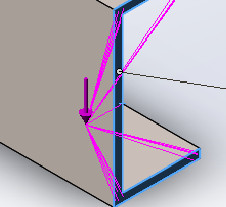 57.На даному рисунку показано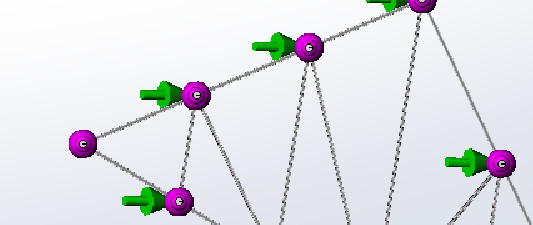 58.Автоматичний генератор сітки створює сітку на основі59.Розмір створеної сітки можна оцінити по кількості60.Сітка високої якості в автоматичному генераторі сітки дозволяє створити на твердотілій геометрії61.На даному рисунку зображено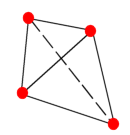 62.На даному рисунку зображено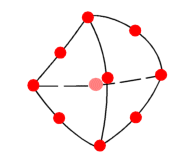 63.Чому при інших рівних умовах параболічні елементи дають більшу точність?64.Чи можна використовувати опцію Large displasment коли в моделі присутні з'єднувачі-підшипники?65.Кожен вузол скінченноелементної сітки в статичних задачах має наступну кількість ступенів свободи66.Спряження показаних сферичних деталей доцільно здійснювати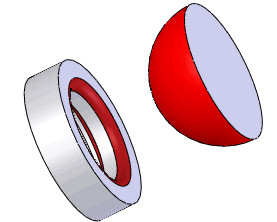 67.Яка сила діє на деталь?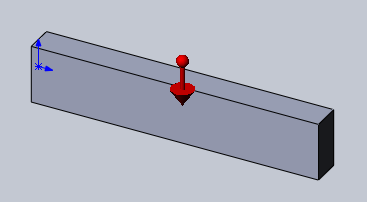 68.Яким методом можна прикласти показану силу?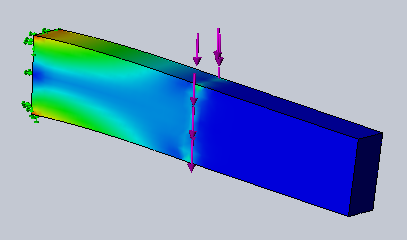 69.Отримані результати дослідження показали, що на ділянці 1 діє напруження – (+107,9 МПа), а на ділянці 2 – (-48,5 МПа). Які ці напруження?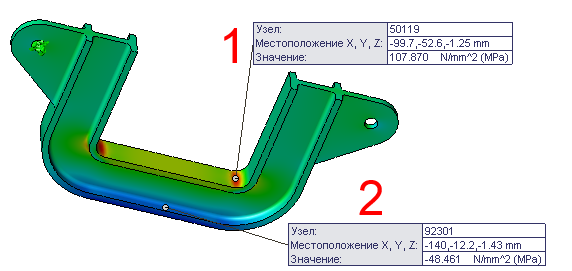 70.Отримані результати дослідження показали, що на ділянці 1 діє напруження – (-102,6 МПа), а на ділянці 2 – (+41,7 МПа). Які ці напруження?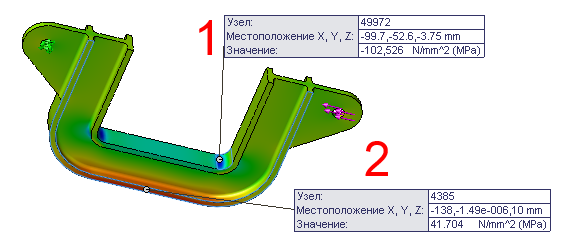 71.Якщо користувачем не задається матеріал моделі, то система призначає наступну густину матеріалу деталі72.Сталь AISI 304 можна охарактеризувати як 73.Рівняння дозволяють визначати 74.За допомогою рівнянь можна75.Сітка чорнової якості в автоматичному генераторі сітки дозволяє створити на твердотілій геометрії76.Сітка високої якості в автоматичному генераторі сітки дозволяє створити на твердотілій геометрії77.Наступна функція (abs (a)) у рівняннях 78.Наступна функція (int (a)) у рівняннях 79.Існують такі типи нелінійних досліджень в SW Simulation80.У SolidWorks Simulation існує два основних методи для підвищення точності результатів статичних досліджень81.Концепція h-методу використається для82.Концепція p-методу полягає в 83.Параметр Цільова точність являє собою 84.Сингулярність напруг відбуваються в місцях85.Що означає напис von Mises?86.Чи може даний аналіз бути вірним?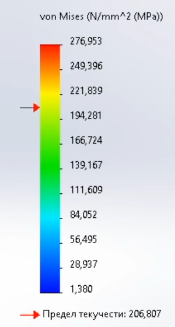 87.Якщо в системі виникають великі переміщення, то краще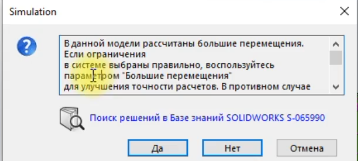 88.На даній епюрі показаниі напруження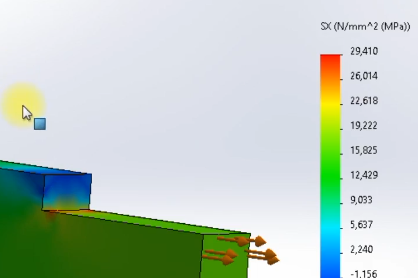 89.В даному випадку використаний наступний інструмент епюри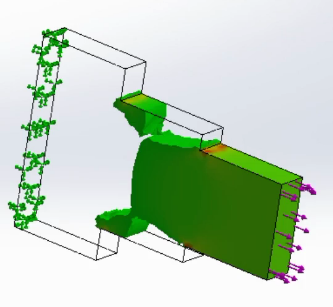 90.Якщо статичне лінійне дослідження створено на основі певної конфігурації деталі, чи буде це дослідження актуальне для інших конфігурацій деталей?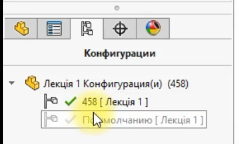 91.Показана піктограма    означає 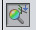 92.Показана піктограма    означає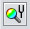 93.Показана піктограма    означає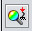 94.Показана піктограма    означає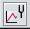 95.Показана піктограма    означає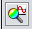 96.Показана піктограма    означає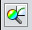 97.В даному випадку напруження вийшли в 2 рази більші ніж мали б по причині того, що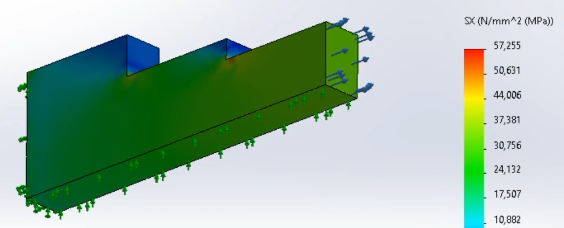 98.В даному випадку використаний наступний інструмент епюри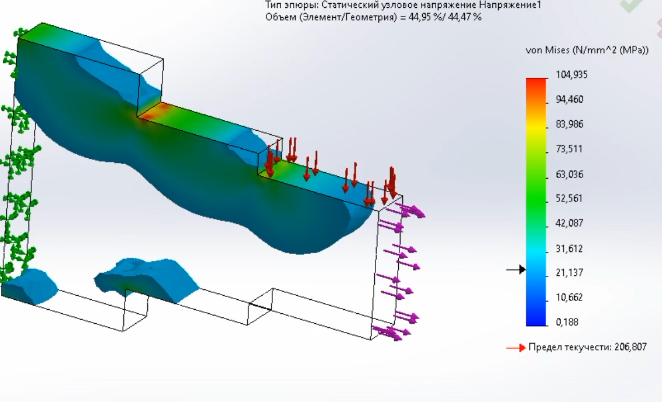 99.В даному випадку має місце сітка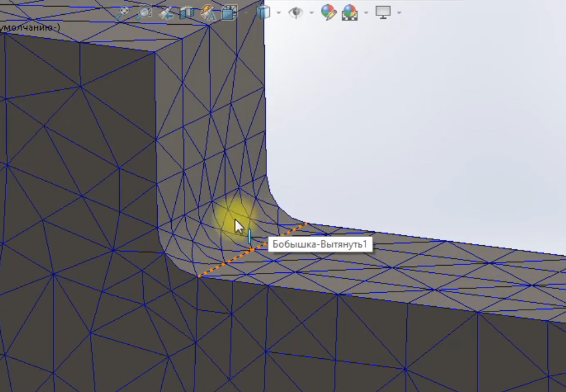 100.Що собою являє ділянка ОА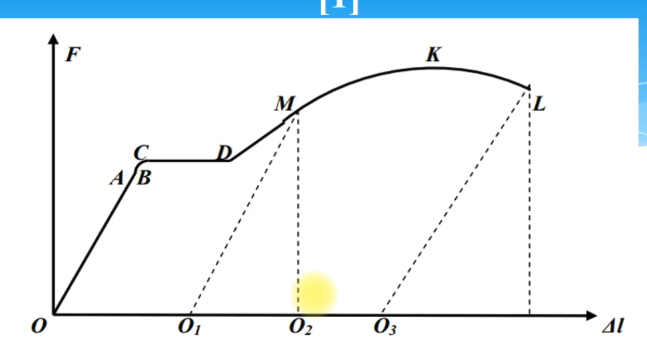 101.Головними називають нормальні напруження на площадках виділеного елемента з102.Якщо 1 розмір складає 1/10 по відношенню до інших – варто застосовувати103.Плоскі задачі, або 2D спрощення 104.Дана деталь створена за допомогою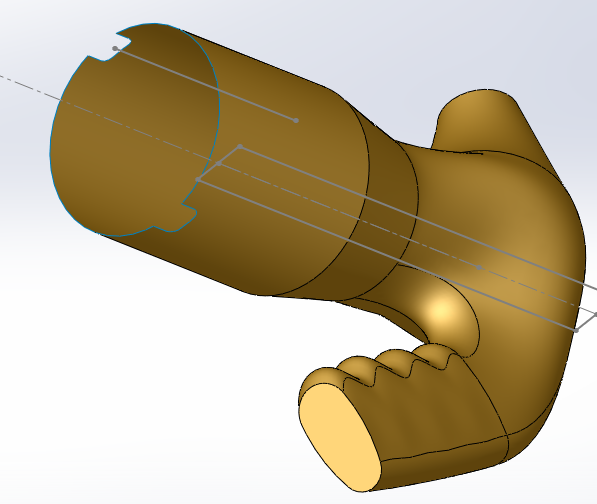 105.На рисунку показаний об’єкт, що створений за рахунок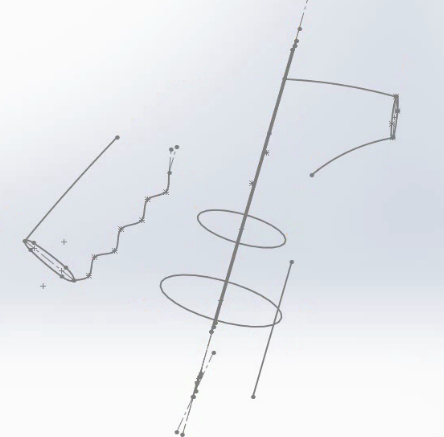 106.Даний поверхневий елемент створений за допомогою наступної команди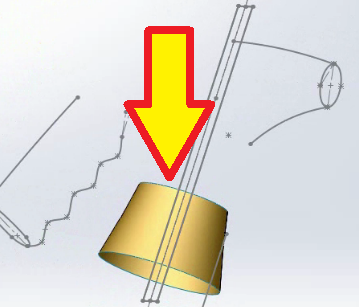 107.Даний поверхневий елемент створений за допомогою наступної команди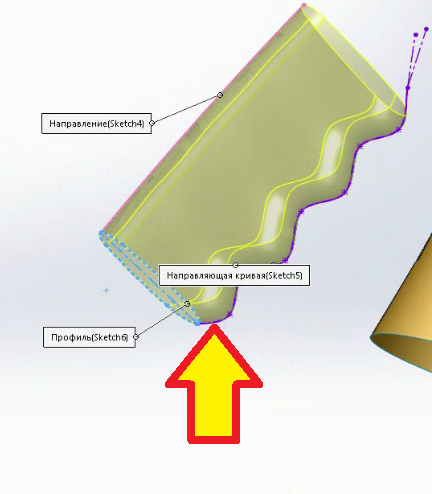 108.Даний поверхневий елемент створений за допомогою наступної команди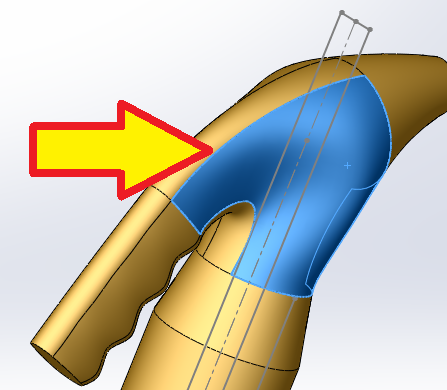 109.Даний поверхневий елемент створений за допомогою наступної команди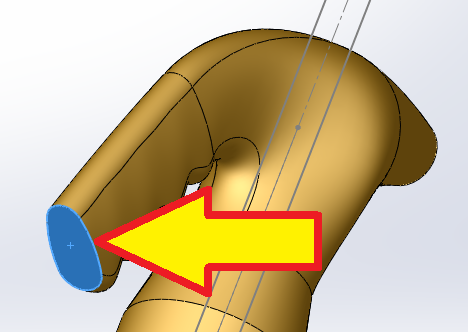 110.Якщо 1 розмір складає 1/10 по відношенню до інших – варто застосовувати111.Плоскі задачі, або 2D спрощення 112.Fixed Geometry можна представити як113.Скруглення (R25) на рисунку нижче виконано 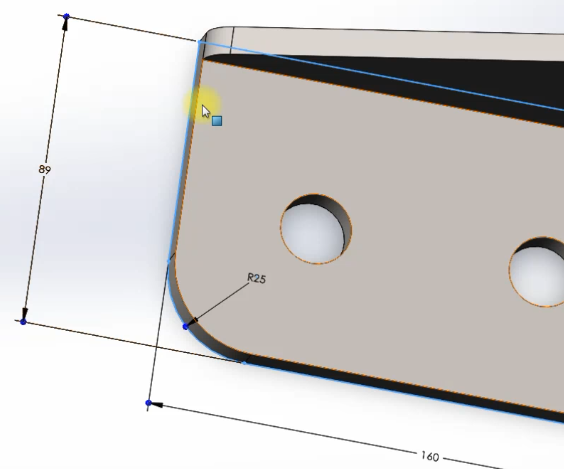 114.Для виконання отворів під кріплення потрібно використовувати115.Всі сили, які прикладаються до деталі в межах лінійного статичного аналізу, повинні прикладатися116.Чим можна пояснити в’язке демпфування в матеріалі117.Якою залежністю можна описати різницю в результатах статичного та динамічного досліджень якщо значення силового фактора рівне?118.Чи може відбуватися розсіювання механічної енергії не через, наприклад, внутрішнє тертя, а через спеціальний пристрій-демпфер119.В статичному дослідженні інерційні сили120.Чому відцентрове навантаження можна застосовувати в статичних дослідженнях?121.Для лінійного статичного дослідження всі матеріали мають підкорятися122.Для лінійного статичного дослідження деформації123.Лінійну деформацію при розтягуванні стержня можна виразити наступною залежністю124.Опція Large displasment означає, що125.За даною залежністю SolidWorks визначає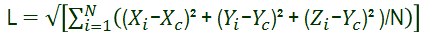 126.По яких критеріях SolidWorks визначає, що переміщення моделі великі, за умови, що з’єднувачі-шпильки відсутні